Internship agreementFor the course JKM141 InternshipMaster Program in Media and Area Studies (MARS)Institute of Communication Studies and Journalism,
Faculty of Social Sciences, Charles University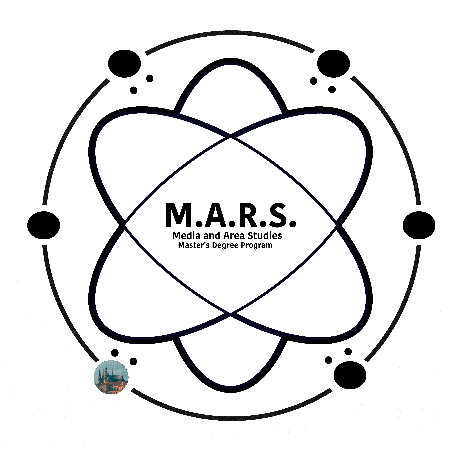 The agreement needs to be drafted by the student, in consultation with the research team or organisation. It then needs to be sent to the Internship course coordinator for approval, and, after approval, signed by the representative of the research team or the organization, and the student, before the student can be registered for the internship course. DateSignatures (by research team / organisation representative and student)Research Team / Organisation (name, address, telephone, email):Internship supervisor in Research Team / Organisation (name, phone, email):Student (name, phone, email):Period of internship (start date – end date):Expected number of working hours in total:Main tasks and activities the student will be engaged in during the internship and, if known, the degree of responsibility (i.e. the student is expected to take these tasks on her/his own, together with supervisor, together with other interns/employees, etc.)Expected outcomes out of the student’s involvement in the enlisted tasks/activities (i.e., output, skills and knowledge the student will acquire or develop further)